Номер в геральдическом реестре Ульяновской областиДата внесения в геральдический реестр Ульяновской областиНазвание официального символаРегистрационный номер в Государственном геральдическом регистре Российской Федерации и дата внесенияЦветное графическое изображение (рисунок) официального символа (в действующей редакции)Геральдическое описание официального символа (текст) с указанием автора/авторов (в действующей редакции)Решение об утверждении (об изменении) официального символаМесто хранения официального символа1234567828428.06.2018Флаг Павловского района№ 2351 от 28.06.2006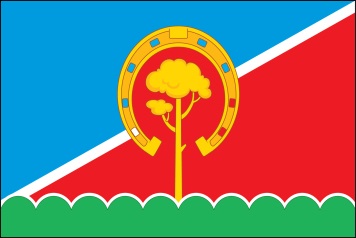 Прямоугольное двустороннее полотнище с отношением ширины к длине 2:3, воспроизводящее композицию герба муниципального образования «Павловский район», изображённую красным, синим, зелёным, белым и жёлтым цветом.Флаг разработан авторской группой в составе: Виталий Разорёнов, главный специалист-архитектор отдела строительства и архитектуры управления топливно-энергетических ресурсов, жилищно-коммунального хозяйства, транспорта, строи-тельства и дорожной деятельности администрации муниципального образования «Павловский район» (р.п. Павловка), Константин Мочёнов, исполни-тельный директор правления общероссийской общественной организации «Союз геральдистов России» (г. Химки), Анна Гарсиа, дизайнер общества 
с ограниченной ответственностью «Регион-Сервис (г. Москва), Вячеслав Мишин (г. Химки).Решение Совета депутатов муниципального образования«Павловскийрайон» 
от 01.03.2017№ 354Зал заседаний Совета депутатов муниципального образования«Павловский район